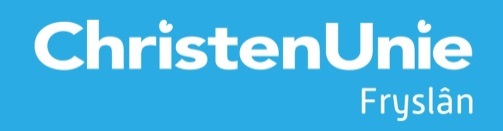 SCHRIFTELIJKE VRAGEN, ex artikel 39 Reglement van OrdeGericht aan GS / lid GSSietske PoepjesInleidende toelichting(facultatief)Op 3 mei opent de provincie Fryslân de tender met een achtergestelde lening van € 35 miljoen als financieringsinstrument voor de aanleg van breedbandvoorzieningen in witte gebieden in Fryslân. Bedrijven kunnen daarop inschrijven. De inschrijving eindigt acht weken na opening in de laatste week van juni. Daarna volgt gunning, zodat in oktober 2017, uiterlijk december 2017 met de werkzaamheden kan worden begonnen. De ChristenUnie wil strikt vasthouden aan de afgesproken termijnen en vraagt aan GS hoe deze termijnen worden bewaakt om verder uitstel te voorkomen. Vraag / vragenDe lijst met adressen in witte gebieden die niet aangesloten zijn op een breedbandinfrastructuur is vervuild (LC 8 april). De lijst bevat 21.651 adressen, veel minder dan het aantal dat de Provincie Fryslân hanteert (30.000). Voorwaarde is dat een toekomstige opdrachtnemer voor de aanleg van breedbandinfrastructuur over het exacte aantal adressen beschikt. Hoe zorgt u ervoor dat de vervuiling van de lijst wordt weggewerkt en in hoeverre levert de vervuiling een risico op voor de openstelling van de tender op 3 mei 2017?Na openstelling van de tender heeft de toekomstige opdrachtnemer 8 weken de tijd om in te schrijven. Hoe realistisch acht u deze termijn? Hoe groot is het risico dat de opdrachtnemer de termijn van 8 weken ter discussie zal stellen en wat brengt u in stelling om de termijn van 8 weken strikt te bewaken?Uitstel van de sluitingstermijn voor inschrijven op de tender leidt tot vertraging van de aanleg van de breedbandinfrastructuur. De start van de aanleg staat nu gepland in oktober 2017, uiterlijk december 2017. Is dat een realistische planning? Welke factoren kunnen een uitrol vanaf oktober 2017 nog in de weg staan?Hoe denkt u om te gaan met deze factoren en hoe houdt u PS op de hoogte van de vorderingen?Eventueel uitstel zou ook betekenen dat (basis)scholen nog langer verstoken blijven van snel internet. Dat heeft in toenemende mate gevolgen voor de kwaliteit van het onderwijs. Al eerder hebben wij daarover vragen gesteld. Scholen en dus leerlingen zijn de dupe van het onvermogen van de Provincie Fryslân om snelheid te maken op dit dossier. Verder is uitstel is volgens ons absoluut ongewenst.Bent u het met ons eens dat alle Friese scholen zo snel mogelijk aangesloten moeten worden op betaalbare breedbandvoorziening voor snel internet?Wat zijn de gevolgen van het uitblijven van breedbandvoorzieningen voor de (basis)scholen?Hoe gaat u daarmee om?Indiener(s)(fractie / naam / handtekening)ChristenUnie Wiebo de VriesDatum10-04-2017